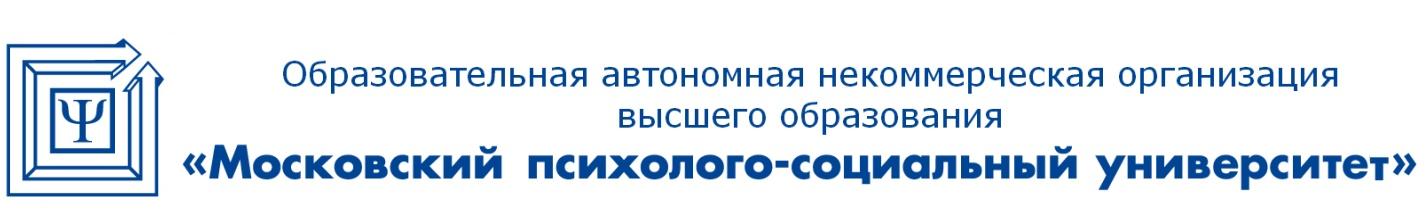 Лицензия: регистрационный № 1478 от 28 мая 2015 года, на бланке серии 90Л01 №0008476Свидетельство о государственной аккредитации: регистрационный № 2783 от 07 марта 2018 года, на бланке серии 90А01 №0002920115191, г. Москва, 4-й Рощинский проезд, 9А  / Тел: + 7 (495) 796-92-62  /  E-mail: mpsu@mpsu.ruПринято:Решение Ученого совета От «30» августа 2019 г.Протокол №1Рабочая программа учебной дисциплиныЭкономика и социология трудаНаправление подготовки38.03.03 Управление персоналомНаправленность (профиль) подготовкиУправление персоналом организацииКвалификация (степень) выпускникаБакалаврФорма обученияЗаочнаяМосква, 2019СОДЕРЖАНИЕ1.Перечень планируемых результатов обучения по учебной дисциплине (модулю), соотнесённых с планируемыми результатами освоения основной профессиональной образовательной программыВ результате освоения ОПОП бакалавриата обучающийся должен овладеть следующими результатами обучения по дисциплине:2.Место учебной дисциплины в структуре основной профессиональной образовательной программы бакалавриатаУчебная дисциплина Экономика и социология труда реализуется в рамках базовой части. Для освоения учебной дисциплины необходимы компетенции, сформированные в рамках следующих учебных дисциплин ОПОП: «Основы управления персоналом», «Экономика организации», «Экономическая теория».Дисциплина изучается на 3-м курсе, в 5-м семестре для заочной формы обучения.3. Объем дисциплины в зачетных единицах с указанием количества академических часов, выделенных на контактную работу обучающихся с преподавателем (по видам занятий) и на самостоятельную работу обучающихся Общая трудоемкость дисциплины составляет 3 зачетные единицы.4. Содержание дисциплины, структурированное по темам с указанием отведенного на них количества академических часов и видов учебных занятий4.1 Разделы дисциплины и трудоемкость по видам учебных занятий (в академических часах)Для заочной формы обучения4.2 Содержание дисциплины, структурированное по разделамТема 1. Предмет, задачи и метод курсаСодержание лекционного курсаПредмет курса «Экономика и социология труда». Содержание и задачи курса. Связь экономики и социологии труда с другими социально-экономическими дисциплинами. Методы изучения основных проблем экономики и социологии труда.Содержание практических занятийМетоды изучения основных проблем экономики и социологии труда.Тема 2. Труд и его социально-экономическое значениеСодержание лекционного курсаКатегория «труд»: характер, содержание, организация. Трудовой процесс и его составные части. Труд как фактор производства. Совокупность трудовых отношений, их виды и функции. Организация процесса труда; учёт и анализ труда; подбор и подготовка кадров. Труд как процесс создания материальных и духовных благ. Труд как процесс формирования и развития самого человека. Международные нормы и стандарты в регулировании социально-трудовых отношений. Международная организация труда (МОТ), её роль в регулировании социально-трудовых отношений. Вопросы труда в законодательстве РФ (Конституция РФ, Трудовой кодекс РФ). Социальное партнёрство и регулирование трудовых отношений. Субъекты, сферы, направления социального партнёрства. Связь социально-трудовых проблем и проблем развития реального сектора экономики.Содержание практических занятийТрудовой процесс и его составные части.Международные нормы и стандарты в регулировании социально-трудовых отношений.Тема 3. Рынок труда и занятость населенияСодержание лекционного курсаРынок труда: особенности, проблемы становления, современное состояние, перспективы развития. Объект и субъект сделки на рынке труда. Роль объединений наёмных работников и работодателей на рынке труда. Человеческий капитал: понятие, особенности. Инвестиции в человеческий капитал. Трудовой потенциал и трудовые ресурсы. Распределение и движение трудовых ресурсов (естественное, отраслевое, территориальное, профессионально-квалификационное, социальное). Проблемы мобильности труда. Занятость населения: экономическая и социальная сущность. Экономически активное и неактивное население. Полная и неполная занятость. Эффективная и рациональная занятость. Безработица: виды, причины, экономические и социальные последствия. Государственное регулирование занятости и безработицы. Нормативные и правовые акты по вопросам занятости. Современное состояние занятости и уровень безработицы в России и в других странах.Содержание практических занятийЧеловеческий капитал: понятие, особенности.Проблемы мобильности труда.Современное состояние занятости и уровень безработицы в России и в других странах.Тема 4. Персонал организации. Рабочее времяСодержание лекционного курсаПерсонал организации, его состав. Классификация персонала предприятия. Показатели обеспеченности персоналом, его движения и использования. Количественные и качественные характеристики персонала предприятия. Структура персонала и перспективные тенденции её изменения. Кадровая политика предприятия. Увязка политики в области персонала с общей стратегией развития предприятия. Текучесть кадров, её виды. Мотивы и причины текучести. Экономические и социальные последствия. Рабочее время. Потери рабочего времени и их причины. Основные направления улучшения использования рабочего времени.Содержание практических занятийСтруктура персонала и перспективные тенденции её изменения.Кадровая политика предприятия.Тема 5. Организация и нормирование трудаСодержание лекционного курсаЗначение, задачи и составные элементы рациональной организации труда. Подбор, профессиональная подготовка, переподготовка, повышение квалификации персонала: методы и системы. Разделение и кооперация труда. Виды и границы разделения труда. Организация и экономические требования к рабочему месту. Условия труда, обеспечивающие возможность осуществления трудовых процессов. Классификация затрат рабочего времени. Методы оценки затрат рабочего времени. Хронометраж, фотография рабочего времени. Нормативы по труду и их структура. Требования к нормативам: основные этапы их разработки. Методы установления нормативных зависимостей. Нормы труда, их структура и классификация. Методы расчёта норм для различных производственных процессов. Учёт и анализ качества норм труда. Возможности и границы нормирования труда в различных отраслях народного хозяйства. Определение экономической эффективности мероприятий по совершенствованию организации труда.Содержание практических занятийВиды и границы разделения труда.Классификация затрат рабочего времени.Возможности и границы нормирования труда в различных отраслях народного хозяйства.Тема 6. Производительность труда: факторы и резервы ростаСодержание лекционного курсаПонятие производительности и эффективности труда. Социально-экономическое значение повышения производительности труда. Факторы и условия роста производительности труда, их классификация. Формы проявления роста производительности труда на предприятии. Показатели производительности труда в экономике страны и на предприятии. Методы измерения производительности труда: натуральный, стоимостной, трудовой; их достоинства и недостатки. Резервы роста производительности труда и их классификация. Взаимосвязь и взаимозависимость факторов и резервов роста производительности труда. Естественные и социально-экономические условия изменения производительности труда. Государственное регулирование и управление производительностью труда.Содержание практических занятийПоказатели производительности труда в экономике страны и на предприятии.Естественные и социально-экономические условия изменения производительности труда.Тема 7. Уровень и качество жизни населенияСодержание лекционного курсаКатегории: «уровень жизни», «качество жизни», «образ жизни». Факторы, влияющие на образ жизни общества, социальной группы, отдельной личности. Система показателей уровня жизни населения: индикаторы и компоненты. Международные нормы и стандарты, конвенции и рекомендации МОТ для оценки уровня жизни населения. Современное состояние уровня и качества жизни населения в России.Содержание практических занятийСовременное состояние уровня и качества жизни населения в России.Тема 8. Мотивация и стимулирование трудаСодержание лекционного курсаСистема регулирования трудового поведения и цели его изучения. Сущность и структура мотивов трудового поведения. Интерес как осознанная потребность. Основные типы мотивации работников в условиях перехода к рынку. Современные методы мотивации. Значение различных подходов к мотивации для принятия управленческих решений и определения мер воздействия на трудовое поведение. Классификация стимулов. Мотивационные профили персонала и методы стимулирования. Основные требования к организации стимулирования труда. Принципы распределения материальных благ в обществе. Ценности и ценностные ориентации как регуляторы трудового поведения. Роль изменяющихся ценностей в реформировании трудовых отношений.Содержание практических занятийСовременные методы мотивации.Мотивационные профили персонала и методы стимулирования.Тема 9. Оплата трудаСодержание лекционного курсаСущность и функции заработной платы. Приоритет материальных стимулов в условиях рыночных отношений. Структура доходов. Номинальная и реальная заработная плата. Реальные денежные доходы. Формы и методы регулирования заработной платы: государственное регулирование, конъюнктура рынка труда, социальное партнёрство. Институциональное, нормативно-правовое регулирование заработной платы. Минимальная заработная плата: сущность, функции, определение, использование. Минимальная заработная плата и прожиточный минимум. Региональное регулирование заработной платы: формы и методы. Заработная плата и конъюнктура рынка труда: совокупные и предельные издержки на труд на конкурентных и неконкурентных рынках труда. Социальное партнёрство и регулирование заработной платы. Вопросы оплаты труда в генеральном соглашении, в региональных, профессиональных соглашениях, в коллективных договорах. Организация заработной платы: составные элементы и принципы. Тарифная система оплаты труда: тарифно-квалификационный справочник, тарифные ставки, тарифные сетки, районные коэффициенты. Формы и системы заработной платы. Поощрительные системы. Виды доплат и надбавок. Нормирование труда как элемент заработной платы.Содержание практических занятийПриоритет материальных стимулов в условиях рыночных отношений.Формы и методы регулирования заработной платы.Социальное партнёрство и регулирование заработной платы.Тема 10. Структура и социальное развитие трудовых коллективовСодержание лекционного курсаПонятие социальных групп на предприятии. Функционально-производственная структура. Демографическая структура. Национальная структура. Социально-психологическая структура. Оптимизация социальной структуры коллектива. Трудовой коллектив как тип социальной организации и социальной общности людей. Социально-психологический климат коллектива. Ценностно-ориентированное единство коллектива, его роль в формировании благоприятного социально-психологического климата. Трудовой конфликт: понятие, модели, анализ, пути разрешения. Трудовая адаптация: понятие, виды, сроки, этапы. Социальное развитие на предприятии. Сущность, задачи и виды социологических исследований в сфере труда. Основные направления и этапы их проведения в современных условиях. Специфика исследований проблем трудовой организации. Сферы применения различных методов социологических исследований. Методы получения первичной социологической информации.Содержание практических занятийСоциально-психологическая структура.Трудовой конфликт: понятие, модели, анализ, пути разрешения.Специфика исследований проблем трудовой организации.Тема 11. Взаимосвязь и расчёты показателей по труду и социальному развитиюСодержание лекционного курсаПланирование персонала на предприятии. Определение численности рабочих с повременной и сдельной оплатой труда на предприятии. Величина и структура фонда заработной платы и их определение. Система трудовых показателей на предприятии в условиях рыночного механизма. Значение норм труда и трудовых нормативов для разработки плановых трудовых показателей. Взаимосвязь трудовых показателей, их влияние на основные показатели деятельности предприятий. Планирование и прогнозирование производительности труда на предприятии. Пофакторный анализ резервов роста производительности труда как основа её планирования. Сущность и цели социального планирования на предприятии. Структура и показатели плана социального развития. Социальные нормативы, их виды и использование в социальном планировании.Содержание практических занятийСистема трудовых показателей на предприятии в условиях рыночного механизма.Социальные нормативы, их виды и использование в социальном планировании.5. Перечень учебно-методического обеспечения для самостоятельной работы обучающихся по учебной дисциплинеОдним из основных видов деятельности обучающегося является самостоятельная работа, которая включает в себя изучение лекционного материала, учебников и учебных пособий, первоисточников, подготовку сообщений, выступления на лабораторных практикумах, выполнение заданий преподавателя. Методика самостоятельной работы предварительно разъясняется преподавателем и в последующем может уточняться с учетом индивидуальных особенностей обучающихся. Время и место самостоятельной работы выбираются обучающимися по своему усмотрению с учетом рекомендаций преподавателя.Самостоятельную работу над дисциплиной следует начинать с изучения рабочей программы «Экономика и социология труда», которая содержит основные требования к знаниям, умениям и навыкам обучаемых. Обязательно следует вспомнить рекомендации преподавателя, данные в ходе лекционных занятий и лабораторных практикумов. Затем – приступать к изучению отдельных тем в порядке, предусмотренном рабочей программой.Получив представление об основном содержании темы, необходимо изучить материал с помощью учебников, других методических материалов, указанных в разделе 7 указанной рабочей программы. Целесообразно составить краткий конспект или схему, отображающую смысл и связи основных понятий данной темы. Затем, как показывает опыт, полезно изучить выдержки из первоисточников. При желании можно составить их краткий конспект. Важным источником для освоения дисциплины являются ресурсы информационно-телекоммуникационной сети «Интернет». Обязательно следует записывать возникшие вопросы, на которые не удалось ответить самостоятельно.6. Фонд оценочных средств для проведения промежуточной аттестации обучающихся по учебной дисциплинеФонд оценочных средств оформлен в виде приложения к рабочей программе дисциплины «Экономика и социология труда».7. Перечень основной и дополнительной учебной литературы, необходимой для освоения учебной дисциплины7.1. Основная учебная литератураВалько Д.В., Постников Е.А. Экономика труда: Учеб. пособие. – Челябинск, Саратов: Южно-Уральский институт управления и экономики, Ай Пи Эр Медиа, 2019. IPRbooks. По паролю.Воденко К.В., Самыгин С.И., Волков Ю.Ю., Иванченко О.С., Некрасова Е.Г., Кудрявцев Д.И. Экономика и социология труда: Учеб. – М.: Дашков и К, Наука-Спектр, 2019. IPRbooks. По паролю.Тощенко Ж.Т. Социология труда: Учеб. – ЮНИТИ-ДАНА, 2017. IPRbooks. По паролю.7.2. Дополнительная учебная литератураГелета И.В., Коваленко А.В. Экономика и социология труда: Учеб. Пособие – Р/н/Д: Феникс, 2016. IPRbooks. По паролю.Генкин Б.М. Экономика и социология труда: Учеб. для вузов. – М.: Норма, Мотивация и стимулирование трудовой деятельности: Учеб. / Под ред. А.Я. Кибанова. – М.: ИНФРА-М, 2013.Кузнецова В.Б., Воробьев В.К. Экономика управления персоналом и социология труда: Учеб. Пособие – Оренбургский государственный университет, ЭБС АСВ, 2015. IPRbooks. По паролю.Юшин Г.Д., Калинина Н.Ю. Оплата труда персонала: Учеб.-метод. пособие. – Воронеж: Воронежский государственный архитектурно-строительный университет, ЭБС АСВ, 2014. IPRbooks. По паролю.Экономика и социология труда/ Под ред. А.Я. Кибанова: Учеб. – М.: ИНФРА-М, 2013.7.3. Нормативные правовые актыКонституция РФ: Основной закон. – М., 2005.Гражданский кодекс Российской Федерации (часть первая) от 30.11.1994 № 51-ФЗ (с последующими изм. и доп.).Гражданский кодекс Российской Федерации (часть вторая) от 26.01.1996 № 14-ФЗ (с последующими изм. и доп.).Трудовой кодекс Российской Федерации от 30.12.2001 № 197-ФЗ.Федеральный закон РФ «О занятости населения в Российской Федерации» от 19.04 1991 № 1032-1 (с последующими изм. и доп.).8. Современные профессиональные базы данных и информационные справочные системыИнформационно-правовая система «Консультант+» - договор №2856/АП от 01.11.2007Информационно-справочная система «LexPro» - договор б/н от 06.03.2013Официальный интернет-портал базы данных правовой информации http://pravo.gov.ruПортал Федеральных государственных образовательных стандартов высшего образования http://fgosvo.ruПортал "Информационно-коммуникационные технологии в образовании" http://www.ict.edu.ruНаучная электронная библиотека http://www.elibrary.ru/Национальная электронная библиотека http://www.nns.ru/Электронные ресурсы Российской государственной библиотеки http://www.rsl.ru/ru/root3489/allWeb of Science Core Collection — политематическая реферативно-библиографическая и наукомтрическая (библиометрическая) база данных — http://webofscience.comПолнотекстовый архив ведущих западных научных журналов на российской платформе Национального электронно-информационного консорциума (НЭИКОН) http://neicon.ruБазы данных издательства Springer https://link.springer.comОткрытые данные государственных органов http://data.gov.ru/9. Методические указания для обучающихся по освоению основной профессиональной образовательной программы10. Лицензионное программное обеспечениеВ процессе обучения на экономическом факультете по всем направлениям подготовки используется следующее лицензионное программное обеспечение:11. Описание материально-технической базы, необходимой для осуществления образовательного процесса по учебной дисциплинеДля построения эффективного учебного процесса Кафедра Экономики и управления располагает следующими материально-техническими средствами, которые используются в процессе изучения дисциплины:- доска;- персональные компьютеры (компьютерный класс кафедры, аудитория 403, 16 шт.), каждый из компьютеров подключен к сети Интернет;- экран;- мультимедийный проектор.В процессе преподавания и для самостоятельной работы обучающихся используются также компьютерные классы аудиторий 304 и 307, а также специальные ресурсы кабинета экономики (305 ауд.). 12. Особенности реализации дисциплины для инвалидов и лиц с ограниченными возможностями здоровьяДля обеспечения образования инвалидов и обучающихся с ограниченными возможностями здоровья разрабатывается адаптированная образовательная программа, индивидуальный учебный план с учетом особенностей их психофизического развития и состояния здоровья, в частности применяется индивидуальный подход к освоению дисциплины, индивидуальные задания: рефераты, письменные работы и, наоборот, только устные ответы и диалоги, индивидуальные консультации, использование диктофона и других записывающих средств для воспроизведения лекционного и семинарского материала.В целях обеспечения обучающихся инвалидов и лиц с ограниченными возможностями здоровья библиотека комплектует фонд основной учебной литературой, адаптированной к ограничению их здоровья, предоставляет возможность удаленного использования электронных образовательных ресурсов, доступ к которым организован в МПСУ. В библиотеке проводятся индивидуальные консультации для данной категории пользователей, оказывается помощь в регистрации и использовании сетевых и локальных электронных образовательных ресурсов, предоставляются места в читальных залах, оборудованные программами невизуального доступа к информации, экранными увеличителями и техническими средствами усиления остаточного зрения.13. Иные сведения и (или) материалы13.1 Перечень образовательных технологий, используемых при осуществлении образовательного процесса по дисциплинеДля освоения компетенций установленных Федеральным государственным образовательным стандартом применяются как традиционные образовательные технологии, такие как лекционные и практические (семинарские) занятия, подготовка рефератов, а также электронная информационно-образовательная среда.Составитель: Балашов Ю.К, к.э.н., декан факультета экономики и права МПСУ.Рабочая программа учебной дисциплины (модуля) обсуждена и утверждена на заседании Ученого совета от « 24 » июня 2013 г. протокол № 10Лист регистрации измененийПеречень планируемых результатов обучения по дисциплине, соотнесенных с планируемыми результатами освоения основной профессиональной образовательной программы3Место дисциплины в структуре основной профессиональной образовательной программы бакалавриата5Объем дисциплины в зачетных единицах с указанием количества академических часов, выделенных на контактную работу обучающихся с преподавателем (по видам занятий) и на самостоятельную работу обучающихся5Содержание дисциплины, структурированное по темам (разделам) с указанием отведенного на них количества академических часов и видов учебных занятий6 Разделы дисциплины и трудоемкость по видам учебных занятий6 Содержание дисциплины, структурированное по разделам (темам)7Перечень учебно-методического обеспечения для самостоятельной работы обучающихся по учебной дисциплине 11Фонд оценочных средств для проведения промежуточной аттестации обучающихся по учебной дисциплине 11Перечень основной и дополнительной учебной литературы, необходимой для освоения учебной дисциплины12Современные профессиональные базы данных и информационные справочные системы12Методические указания для обучающихся по освоению основной профессиональной образовательной программы13Лицензионное программное обеспечение20Описание материально-технической базы, необходимой для осуществления образовательного процесса по учебной дисциплине21Особенности реализации дисциплины для инвалидов и лиц с ограниченными возможностями здоровьяИные сведения и (или) материалыЛист регистрации изменений212122Коды компетенцийРезультаты освоения ОПОПСодержание компетенцийПеречень планируемых результатов обучения по учебной дисциплинеОК-3способность использовать основы экономических знаний в различных сферах деятельностиЗнать:основные понятия о труде как ресурсе и факторе производства, его социально-экономической сущности и характеристиках;Уметь:разбираться в статистической информации по вопросам труда, занятости, доходов населения, делать выводы о социально-экономических процессах в сфере труда, результативности государственной политики в этой области;Владеть:методами социально-экономического исследованияПК-14владение навыками анализа экономических показателей деятельности организации и показателей по труду (в том числе производительности труда), а также навыками разработки и экономического обоснования мероприятий по их улучшению и умением применять их на практикеЗнать:особенности и основы функционирования рынка труда, проблемы его формирования в России, методы управления занятостью и предупреждения массовой безработицы;понятие производительности труда как важнейшего показателя эффективности его использования, методы ее измерения и влияние на финансово-экономические результаты деятельности организации;сущность, значение и методы выявления трудовой мотивации, способы стимулирования трудовой деятельности;проблемы формирования дееспособности трудового коллектива;методы и современные особенности внутрипроизводственного планирования трудовых показателей, их взаимосвязь, влияние на другие экономические показатели деятельности организации, назначение социального планирования на предприятии;основные методы сбора и обработки социологической информации, направления и задачи социологических исследований в сфере труда;современные проблемы и противоречия в области трудовых отношений в России, способы их разрешения;зарубежный опыт в области экономики и социологии труда;Уметь:пользоваться нормативно-правовыми документами по трудовым отношениям, получать из них необходимые сведения;рассчитывать и анализировать трудовые показатели;выполнять расчёты по заработной плате и поощрительным выплатам;применять методы получения первичной социологической информации по проблемам, возникающим в жизнедеятельности коллектива;определять экономическую эффективность и социальные последствия организационно-технических мероприятий по труду, рассчитывать их влияние на доходы работников, издержки производства, рентабельность продукции;Владеть:навыками анализа экономических показателей деятельности организации и показателей по труду (в том числе производительности труда), а также навыками разработки и экономического обоснования мероприятий по их улучшениюОбъём дисциплиныВсего часовОбъём дисциплинызаочная форма обученияОбщая трудоемкость дисциплины108Контактная работа обучающихся с преподавателем (по видам учебных занятий) (всего)10Аудиторная работа (всего):10в том числе:лекции4семинары, практические занятия6Внеаудиторная работа (всего):Самостоятельная работа обучающихся (всего)94Вид промежуточной аттестации обучающегося (зачёт)4№п/пРазделы и темы дисциплиныСеместрВиды учебной работы, включая самостоятельную работу студентов и трудоемкость (в часах)Виды учебной работы, включая самостоятельную работу студентов и трудоемкость (в часах)Виды учебной работы, включая самостоятельную работу студентов и трудоемкость (в часах)Виды учебной работы, включая самостоятельную работу студентов и трудоемкость (в часах)Виды учебной работы, включая самостоятельную работу студентов и трудоемкость (в часах)Виды учебной работы, включая самостоятельную работу студентов и трудоемкость (в часах)Виды учебной работы, включая самостоятельную работу студентов и трудоемкость (в часах)Виды учебной работы, включая самостоятельную работу студентов и трудоемкость (в часах)Вид оценочного средства текущего контроля успеваемости, промежуточной аттестации (по семестрам)№п/пРазделы и темы дисциплиныСеместрВСЕГОИз них аудиторные занятияИз них аудиторные занятияИз них аудиторные занятияИз них аудиторные занятияСамостоятельная работаКонтрольная работаКурсовая работа№п/пРазделы и темы дисциплиныСеместрВСЕГОЛекции .Практикум. ЛабораторПрактическ.занятия /семинары Самостоятельная работаКонтрольная работаКурсовая работа1Предмет, задачи и метод курса5918Опрос2Труд и его социально-экономическое значение51019Коллоквиум3Рынок труда и занятость населения5918Реферативный обзор (или эссе)4Персонал организации. Рабочее время51019Опрос5Организация и нормирование труда5918Коллоквиум6Производительность труда: факторы и резервы роста51019Реферативный обзор (или эссе)7Уровень и качество жизни населения5918Опрос8Мотивация и стимулирование труда51019Коллоквиум9Оплата труда5918Реферативный обзор (или эссе)10Структура и социальное развитие трудовых коллективов51019Опрос11Взаимосвязь и расчёты показателей по труду и социальному развитию599КоллоквиумЗачёт54Перечень вопросовИТОГО51084694Зачёт (4)Вид деятельностиМетодические указания по организации деятельности студентаЛекцияНаписание конспекта лекций: кратко, схематично, последовательно фиксировать основные положения, выводы, формулировки, обобщения; помечать важные мысли, выделять ключевые слова, термины. Проверка терминов, понятий с помощью энциклопедий, словарей, справочников с выписыванием толкований в тетрадь. Обозначить вопросы, термины, материал, который вызывает трудности, пометить и попытаться найти ответ в рекомендуемой литературе. Если самостоятельно не удается разобраться в материале, необходимо сформулировать вопрос и задать преподавателю на консультации, на практическом занятии.Практические занятияПроработка рабочей программы, уделяя особое внимание целям и задачам, структуре и содержанию дисциплины. Конспектирование источников. Работа с конспектом лекций, подготовка ответов к контрольным вопросам, просмотр рекомендуемой литературы, работа с текстом. Прослушивание аудио- и видеозаписей по заданной теме, решение расчетно-графических заданий, решение задач по алгоритму и др.Индивидуальные заданияЗнакомство с основной и дополнительной литературой, включая справочные издания, зарубежные источники, конспект основных положений, терминов, сведений, требующихся для запоминания и являющихся основополагающими в этой теме. Составление аннотаций к прочитанным литературным источникам и др.Самостоятельная работаСамостоятельная работа проводится с целью: систематизации и закрепления полученных теоретических знаний и практических умений обучающихся; углубления и расширения теоретических знаний обучающихся; формирования умений использовать нормативную,  правовую, справочную  документацию, учебную  и специальную литературу; развития познавательных способностей и активности обучающихся: творческой инициативы, самостоятельности, ответственности, организованности; формирование самостоятельности мышления, способностей к саморазвитию, совершенствованию и самоорганизации; формирования профессиональных компетенций; развитию исследовательских умений обучающихся. Формы и виды самостоятельной работы обучающихся: чтение основной и дополнительной литературы – самостоятельное изучение материала по рекомендуемым литературным источникам; работа с библиотечным каталогом, самостоятельный подбор необходимой литературы; работа со словарем, справочником; поиск необходимой информации в сети Интернет; конспектирование  источников; реферирование источников; составление аннотаций к прочитанным литературным источникам; составление рецензий и отзывов на прочитанный материал; составление обзора публикаций по теме; составление и разработка терминологического словаря; составление хронологической таблицы; составление библиографии (библиографической картотеки); подготовка к различным формам текущей и промежуточной аттестации (к тестированию, контрольной работе, зачету, экзамену); выполнение домашних контрольных работ; самостоятельное выполнение практических заданий репродуктивного типа (ответы на вопросы, задачи, тесты; выполнение творческих заданий). Технология организации самостоятельной работы обучающихся включает использование информационных и материально-технических ресурсов образовательного учреждения: библиотеку с читальным залом, укомплектованную в соответствии с существующими нормами; учебно-методическую базу учебных кабинетов, лабораторий и зала кодификации; компьютерные классы с возможностью работы в сети Интернет; аудитории (классы) для консультационной деятельности; учебную и учебно-методическую литературу, разработанную с учетом увеличения доли самостоятельной работы студентов, и иные  методические материалы. Перед выполнением обучающимися внеаудиторной самостоятельной работы преподаватель проводит консультирование по выполнению задания, который включает цель задания, его содержания, сроки выполнения, ориентировочный объем работы, основные требования к результатам работы, критерии оценки. Во время выполнения обучающимися внеаудиторной самостоятельной работы и при необходимости преподаватель может проводить индивидуальные и групповые консультации. Самостоятельная работа может осуществляться индивидуально или группами обучающихся в зависимости от цели, объема, конкретной тематики самостоятельной работы, уровня сложности, уровня умений обучающихся. Контроль самостоятельной работы обучающихся предусматривает:соотнесение содержания контроля с целями обучения; объективность контроля;валидность контроля (соответствие предъявляемых заданий тому, что предполагается проверить); дифференциацию контрольно-измерительных материалов.Формы контроля самостоятельной работы:просмотр и проверка выполнения самостоятельной работы преподавателем;организация самопроверки, взаимопроверки выполненного задания в группе; обсуждение результатов выполненной работы на занятии;проведение письменного опроса; проведение устного опроса;организация и проведение индивидуального собеседования; организация и проведение собеседования с группой;защита отчетов о проделанной работе.ОпросОпрос - это средство контроля, организованное как специальная беседа преподавателя с обучающимся на темы, связанные с изучаемой дисциплиной, и рассчитанное на выявление объема знаний обучающегося по определенному разделу, теме, проблеме и т.п. Проблематика, выносимая на опрос определена в заданиях для самостоятельной работы обучающегося, а также может определяться преподавателем, ведущим семинарские занятия. Во время проведения опроса обучающийся должен уметь обсудить с преподавателем соответствующую проблематику на уровне диалога.КоллоквиумКоллоквиум (от латинского colloquium – разговор, беседа) – одна из форм учебных занятий, беседа преподавателя с учащимися на определенную тему из учебной программы. Цель проведения коллоквиума состоит в выяснении уровня знаний, полученных учащимися в результате прослушивания лекций, посещения семинаров, а также в результате самостоятельного изучения материала. В рамках поставленной цели решаются следующие задачи:выяснение качества и степени понимания учащимися лекционного материала;развитие и закрепление навыков выражения учащимися своих мыслей;расширение вариантов самостоятельной целенаправленной подготовки учащихся;развитие навыков обобщения различных литературных источников;предоставление возможности учащимся сопоставлять разные точки зрения по рассматриваемому вопросу.В результате проведения коллоквиума преподаватель должен иметь представление:о качестве лекционного материала;о сильных и слабых сторонах своей методики чтения лекций;о сильных и слабых сторонах своей методики проведения семинарских занятий;об уровне самостоятельной работы учащихся;об умении студентов вести дискуссию и доказывать свою точку зрения;о степени эрудированности учащихся;о степени индивидуального освоения материала конкретными студентами.В результате проведения коллоквиума обучающийся должен иметь представление:об уровне своих знаний по рассматриваемым вопросам в соответствии с требованиями преподавателя и относительно других обучающихся группы;о недостатках самостоятельной проработки материала;о своем умении излагать материал;о своем умении вести дискуссию и доказывать свою точку зрения.В зависимости от степени подготовки группы можно использовать разные подходы к проведению коллоквиума. В случае, если большинство группы с трудом воспринимает содержание лекций и на практических занятиях демонстрирует недостаточную способность активно оперировать со смысловыми единицами и терминологией курса, то коллоквиум можно разделить на две части. Сначала преподаватель излагает базовые понятия, содержащиеся в программе. Это должно занять не более четверти занятия. Остальные три четверти необходимо посвятить дискуссии, в ходе которой студенты должны убедиться и, главное, убедить друг друга в обоснованности и доказательности полученного видения вопроса и его соответствия реальной практике. Если же преподаватель имеет дело с более подготовленной, самостоятельно думающей и активно усваивающей смысловые единицы и терминологию курса аудиторией, то коллоквиум необходимо провести так, чтобы сами обучающиеся сформулировали изложенные в программе понятия, высказали несовпадающие точки зрения и привели практические примеры. За преподавателем остается роль модератора (ведущего дискуссии), который в конце «лишь» суммирует совместно полученные результаты.Реферативный обзорСлово «реферат» в переводе с латинского языка (refero) означает «докладываю», «сообщаю». Реферат – это краткое изложение содержания первичного документа. Реферат-обзор, или реферативный обзор, охватывает несколько первичных документов, дает сопоставление разных точек зрения по конкретному вопросу. Общие требования к реферативному обзору: информативность, полнота изложения; объективность, неискаженное фиксирование всех положений первичного текста; корректность в оценке материала. В реферативном обзоре студенты демонстрируют умение работать с периодическими изданиями и электронными ресурсами, которые являются источниками актуальной информации по проблемам изучаемой дисциплины.Реферирование представляет собой интеллектуальный творческий процесс, включающий осмысление текста, аналитико-синтетическое преобразование информации и создание нового текста. Задачи реферативного обзора как формы работы обучающихся состоят в развитии и закреплении следующих навыков: осуществление самостоятельного поиска статистического и аналитического материала по проблемам изучаемой дисциплины;обобщение материалов специализированных периодических изданий; формулирование аргументированных выводов по реферируемым материалам;четкое и простое изложение мыслей по поводу прочитанного.Выполнение реферативных справок (обзоров) расширит кругозор обучающегося в выбранной теме, позволит более полно подобрать материал к будущей выпускной квалификационной работе. Тематика реферативных обзоров периодически пересматривается с учетом актуальности и практической значимости исследуемых проблем для экономики страны. При выборе темы реферативного обзора следует проконсультироваться с ведущим дисциплину преподавателем. Обучающийся может предложить для реферативного обзора свою тему, предварительно обосновав свой выбор. При определении темы реферативного обзора необходимо исходить из возможности собрать необходимый для ее написания конкретный материал в периодической печати. Реферативный обзор на выбранную тему выполняется, как правило, по периодическим изданиям за последние 1-2 года, а также с использованием аналитической информации, публикуемой на специализированных интернет-сайтах. В структуре реферативного обзора выделяются три основных компонента: библиографическое описание, собственно реферативный текст, справочный аппарат. В связи с этим требованием можно предложить следующий план описания каждого источника:все сведения об авторе (Ф.И.О., место работы, должность, ученая степень); полное название статьи или материала;структура статьи или материала (из каких частей состоит, краткий конспект по каждому разделу);проблема (и ее актуальность), рассмотренная в статье;какое решение проблемы предлагает автор;прогнозируемые автором результаты;выходные данные источника (периодическое или непериодическое издание, год, месяц, место издания, количество страниц; электронный адрес).отношение обучающегося к предложению автора. Объем описания одного источника составляет 1–2 страницы. В заключительной части обзора обучающийся дает резюме (0,5–1 страница), в котором приводит основные положения по каждому источнику и сопоставляет разные точки зрения по определяемой проблеме. Требование по оформлению реферативного обзора - полуторный межстрочный интервал, шрифт Times New Roman, размер – 14.ЭссеСлово «эссе» в переводе с французского языка (essai) означает «опыт, очерк, попытка». Это форма представления письменного материала, отличающаяся сочетанием глубины и актуальности рассматриваемой проблемы с простым, искренним, подчеркнуто индивидуальным стилем изложения. Создателем этого литературного жанра считается французский философ-гуманист Мишель Эйкли де Монтень, назвавший свое основное философское произведение «Опыты». (Сочинение направлено против догматизма в мышлении и проникнуто духом гуманизма и вольнодумства). Целесообразность использования этой формы самостоятельной работы в процессе обучения подтверждается, прежде всего, тем, что она позволяет формировать и развивать у обучающихся навык выработки суждения, наличие которого является одним из основных критериев оценки качества специалиста. Использование формы эссе дает возможность преподавателям выявлять способность и умение обучающихся излагать изученный материал своими словами, оценивать уровень понимания и усвоения ими полученной информации. Обучающиеся получают возможность (особенно на младших курсах, когда у них еще недостаточно развит навык системного изложения материала) высказать свое мнение о предмете в доступном для них стиле. При написании эссе обучающиеся должны учитывать следующие методические требования:в этой форме самостоятельной работы обучающемуся следует высказываться свободно и открыто, не оглядываясь на авторитеты, устоявшиеся мнения, критично оценивать рассматриваемый материал, указывать на нечетко или непонятно сформулированные позиции, противоречия, замеченные при ознакомлении с тем или иным источником информации. При этом критика должна быть аргументированной и конструктивной;в этой форме самостоятельной работы вполне допускается заблуждение, высказывание ошибочной и, даже, заведомо неверной (с общепринятых позиций) точки зрения (как известно, это является одним из условий появления новых и оригинальных идей);обучающемуся необходимо высказать именно собственную точку зрения, свое согласие или несогласие с имеющимися позициями и высказываниями по данному вопросу. Эссе не должно быть простым изложением полученных сведений;написание эссе должно быть основано на предварительном ознакомлении не менее чем с тремя различными произведениями по данной теме (с указанием их авторов и названий);в эссе должны иметь место сопоставление и оценка различных точек зрения по рассматриваемому вопросу (с обязательной ссылкой на названия публикаций и их авторов);в эссе должно быть сведено до минимума или исключено дословное переписывание литературных источников, материал должен быть изложен своими словами.Объем эссе, в зависимости от темы, может колебаться от 5 до 30 страниц (полуторный межстрочный интервал, шрифт Times New Roman, размер - 14).Тестирование Контроль в виде тестов может использоваться после изучения каждой темы курса. Итоговое тестирование можно проводить в форме: компьютерного тестирования, т.е. компьютер произвольно выбирает вопросы из базы данных по степени сложности;письменных ответов, т.е. преподаватель задает вопрос и дает несколько вариантов ответа, а обучающийся на отдельном листе записывает номера вопросов и номера соответствующих ответов. Для достижения большей достоверности результатов тестирования следует строить текст так, чтобы у обучающихся было не более 40 – 50 секунд для ответа на один вопрос. Итоговый тест должен включать не менее 60 вопросов по всему курсу. Значит, итоговое тестирование займет целое занятие. Оценка результатов тестирования может проводиться двумя способами:1) по 5-балльной системе, когда ответы обучающихся оцениваются следующим образом:- «отлично» – более 80% ответов правильные;- «хорошо» – более 65% ответов правильные; - «удовлетворительно» – более 50% ответов правильные.Обучающиеся, которые правильно ответили менее чем на 70% вопросов, должны в последующем пересдать тест. При этом необходимо проконтролировать, чтобы вариант теста был другой; 2) по системе зачет-незачет, когда для зачета по данной дисциплине достаточно правильно ответить более чем на 70% вопросов.Текущий контроль (контрольный срез)Организуется как элемент учебного занятия в виде выполнения обучающимися блока заданий в письменной форме по заданным темам дисциплиныПодготовка к зачетуПри подготовке к зачету необходимо ориентироваться на конспекты лекций, рекомендуемую литературу и др. Основное в подготовке к сдаче зачета по дисциплине «Экономика и социология труда» - это повторение всего материала дисциплины, по которому необходимо сдавать зачёт. При подготовке к сдаче зачета обучающийся весь объем работы должен распределять равномерно по дням, отведенным для подготовки к зачету, контролировать каждый день выполнение намеченной работы. Подготовка обучающегося к зачету включает в себя три этапа:самостоятельная работа в течение семестра;непосредственная подготовка в дни, предшествующие зачету по темам курса; подготовка к ответу на задания, содержащиеся в вопросах (задачах) зачета.Для успешной сдачи зачета по дисциплине «Экономика и социология труда» обучающиеся должны принимать во внимание, что:все основные вопросы, указанные в рабочей программе, нужно знать, понимать их смысл и уметь его разъяснить;указанные в рабочей программе формируемые профессиональные компетенции в результате освоения дисциплины должны быть продемонстрированы обучающимся;лабораторные практикумы способствуют получению более высокого уровня знаний и, как следствие, более высокой оценке на зачете;готовиться к зачёту необходимо начинать с первой лекции.Программный продуктТипТип лицензииДополнительные сведенияMicrosoft Windows XP ProfessionalОперационная системаOEMMicrosoft Office Professional Plus 2007 rusОфисный пакетMicrosoft Open LicenseЛицензия № 45829385 от 26.08.2009 (бессрочно)Microsoft Office Professional Plus 2010 rusОфисный пакетMicrosoft Open LicenseЛицензия № 49261732 от 04.11.2011 (бессрочно)IBM SPSS Statistics BASEПрикладное ПОДоговорЛицензионный договор № 20130218-1 от 12.03.2013 (действует до 31.03.2018)MathCAD EducationПрикладное ПОДоговор-офертаTr009781 от 18.02.2013 (бессрочно)Консультант плюсИнформационно-справочная системаПодписка1C:Предприятие 8.2 для обучения программированиюИнформационная системаДоговорДоговор № 01/200213 от 20.02.2013OpenOfiice ProОфисный пакетApache LicenseОферта (свободная лицензия)SciLabПрикладное ПОCeCILLОферта (свободная лицензия)№ 
п/пСодержание измененияРеквизиты
документа
об утверждении
измененияДата
введения
измененияУтверждена и введена в действие решением Ученого совета на основании Федерального государственного образовательного стандарта высшего профессионального образования по направлению подготовки 080400 Управление персоналом (квалификация (степень) «бакалавр»), утвержденного приказом Министерства образования и науки Российской Федерации от 24.12.2010 г. № 2073Протокол заседания 
Ученого совета  от «24» июня 2013 года протокол № 10  01.09.2013Актуализирована решением Ученого совета с учетом развития науки, культуры, экономики, техники, технологий и социальной сферы Протокол заседания 
Ученого совета  от «30» июня 2014 года протокол № 801.09.2014Актуализирована решением Ученого совета с учетом развития науки, культуры, экономики, техники, технологий и социальной сферыПротокол заседания 
Ученого совета  от «29» июня 2015 года протокол № 1101.09.2015Актуализирована решением Ученого совета на основании утверждения Федерального государственного образовательного стандарта высшего образования по направлению подготовки 38.03.03 Управление персоналом (уровень бакалавриата), утвержденного приказом Министерства образования и науки Российской Федерации от 14.12.2015 г. № 1461Протокол заседания 
Ученого совета  от «01» февраля 2016 года протокол № 505.06.2016Актуализирована решением Ученого совета с учетом развития науки, культуры, экономики, техники, технологий и социальной сферыПротокол заседания 
Ученого совета  от «30» мая 2016 года    протокол № 801.09.2016Актуализирована решением Ученого совета с учетом развития науки, культуры, экономики, техники, технологий и социальной сферыПротокол заседания 
Ученого совета  от «28» августа 2017 года протокол № 1101.09.2017Актуализирована решением Ученого совета с учетом развития науки, культуры, экономики, техники, технологий и социальной сферыПротокол заседания 
Ученого совета  от «28» августа 2018 года протокол №701.09.2018Обновлена решением совместного заседания Совета и Кафедр факультета экономики и права ОАНО ВО «МПСУ»Протокол совместного заседания Совета и Кафедр факультета экономики и права ОАНО ВО «МПСУ» от 30 августа 2019 г. № 1.01.09.2019